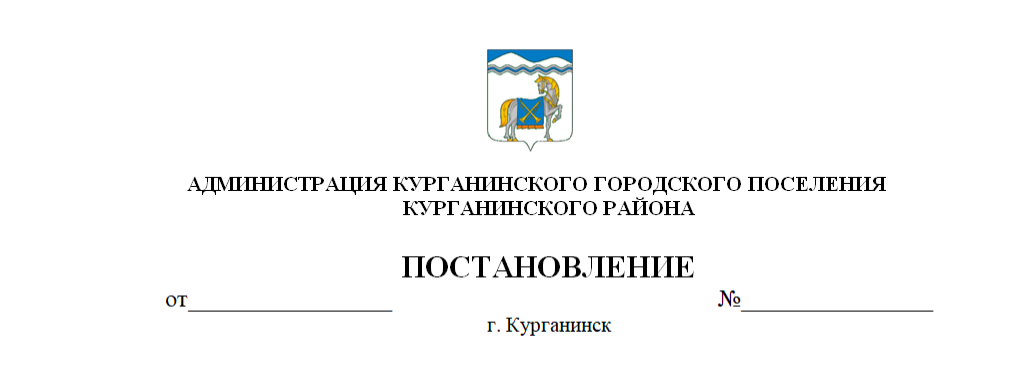 20.05.2019	362О внесении изменений в постановление администрации Курганинского городского поселения Курганинского района от 18 мая 2010 года № 352 «О создании комиссии по проведению торгов по продаже муниципального имущества и права заключения договоров аренды муниципального имущества и земельных участков» 	В соответствии с Федеральным законом Российской Федерации             от 21 декабря 2001 года № 178-ФЗ «О приватизации государственного                       и  муниципального имущества», на основании Устава  Курганинского городского поселения Курганинского района, зарегистрированного  Управлением Министерства юстиции Российской Федерации                                     по Краснодарскому краю 29 июня 2018 года № RU 235171012018001                            п о с т а н о в л я ю:		1. Внести изменения в постановление администрации Курганинского городского поселения Курганинского района от 18 мая 2010 года № 352                 «О создании комиссии по проведению торгов по продаже муниципального имущества и права заключения договоров аренды муниципального имущества и земельных участков», приложение к постановлению изложить в новой редакции (прилагается).2. Общему отделу администрации Курганинского городского поселения Курганинского района (Сидненко) разместить настоящее  постановление на официальном Интернет-сайте администрации Курганинского городского поселения Курганинского района.3. Контроль за выполнением настоящего постановления возложить              на заместителя главы Курганинского городского поселения Курганинского района А.И. Алексеева.  	4. Настоящее постановление вступает в силу со дня опубликования.Глава Курганинского городского поселенияКурганинского района							         В.П. РуденкоПРИЛОЖЕНИЕк постановлению администрации Курганинского городского поселения Курганинский районот	20.05.2019 № 362 «ПРИЛОЖЕНИЕУТВЕРЖДЕНпостановлением администрации Курганинского городского поселения Курганинский районот	18 мая 2010 года № 352 (в редакции постановления администрации Курганинского городского поселения Курганинского района от 20.05.2019 № 362) СОСТАВ	Комиссии по проведению торгов по продаже муниципального имущества и права на заключение договоров аренды муниципального имущества и земельных участковРотарь                                                       – заместитель главы КурганинскогоИгорь Григорьевич                                  городского поселения                                                                   Курганинского района,                                                                  председатель комиссии;Алексеев                                                   – заместитель главы КурганинскогоАлександр Иванович                                городского поселения                                                                   Курганинского района,                                                                  заместитель председателя комиссии.                                                                  Члены комиссии:Коренькова                                               – начальник отдела экономики,Татьяна Леонидовна                                 прогнозирования и финансового                                                                      учета  Курганинского городского                                                                    поселения Курганинского района;2Заместитель главы Курганинского городского поселенияКурганинского района                                                                      А.И. АлексеевМатусар Людмила ГенриховнаШишкин Дмитрий ВалентиновичТерновскаяОксана Игоревна                          Матусар Людмила ГенриховнаШишкин Дмитрий ВалентиновичТерновскаяОксана Игоревна                          – начальник отдела жилищно-коммунального хозяйства администрации Курганинского городского поселения Курганинского района;– начальник отделаземельных, имущественных отношений и градостроительной деятельности администрации Курганинского городского поселения Курганинского района;– ведущий специалист категории отдела земельных, имущественных отношений и градостроительной деятельности администрации Курганинского городского поселенияКурганинского района,секретарь;– начальник отдела жилищно-коммунального хозяйства администрации Курганинского городского поселения Курганинского района;– начальник отделаземельных, имущественных отношений и градостроительной деятельности администрации Курганинского городского поселения Курганинского района;– ведущий специалист категории отдела земельных, имущественных отношений и градостроительной деятельности администрации Курганинского городского поселенияКурганинского района,секретарь;Сологуб Ольга Михайловна– директор муниципального казенного учреждения «Централизованная бухгалтерия администрации Курганинского городского поселения Курганинского района;– директор муниципального казенного учреждения «Централизованная бухгалтерия администрации Курганинского городского поселения Курганинского района;Шаркова Ирина Сергеевна– начальник юридического  отдела администрации Курганинского городского поселения Курганинского района.»                                                                             – начальник юридического  отдела администрации Курганинского городского поселения Курганинского района.»                                                                             